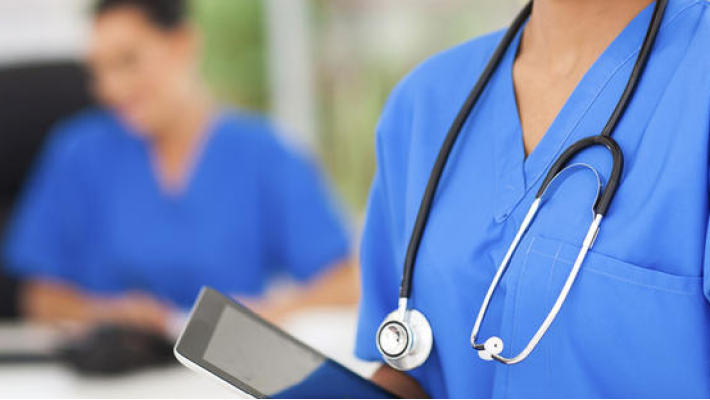 პროფესიული საგანმანათლებლო პროგრამის სახელწოდება ქართულ და ინგლისურ ენაზე-საექთნო საქმე/ Nursingმისანიჭებელი კვალიფიკაცია ქართულ და ინგლისურ ენაზე - უმაღლესი პროფესიული კვალიფიკაცია საექთნო საქმეში/HigherVocationalQualificationinNursingაღნიშნული კვალიფიკაცია განათლების საერთაშორისო კლასიფიკატორის  (ISCED) მიხედვით განეკუთვნება დეტალურ სფეროს - „საექთნო და სამეანო საქმე“, კოდი 0913, აღმწერი - “შეისწავლის ავადმყოფი, სნეული ან სპეციალური საჭიროებების მქონე პირების ჯანმრთელობის დაცვის უზრუნველყოფას და ექიმებისა და სხვა სამედიცინო და ჯანდაცვის პერსონალისთვის დახმარების გაწევას პაციენტების დიაგნოზის დასმისა და მკურნალობის დროს. საექთნო საქმის კვალიფიკაცია ფოკუსირებულია ავადმყოფობისა და რეაბილიტაციის დროს პაციენტების ჯანმრთელობის შენაჩუნებასა და მოვლაზე. ის მოიცავს მოხუცების და ასევე სპეციალური საჭიროებების მქონე ადამიანების ჯანდაცვას. სამეანო საქმე შეისწავლის ქალის მოვლას (ჯანმრთელობის დაცვას) ორსულობის, მშობიარობისა და მშობიარობის შემდგომ პერიოდში. ის ასევე მოიცავს ჩვილის მოვლასა და დახმარებას მეძუძური დედებისთვის.”მიზანი - პროგრამის მიზანია,უზრუნველყოსადგილობრივ და საერთაშორისო ბაზარზეკონკურენტუნარიანი,ზოგად მოვლაზე პასუხისმგებელი ექთანი.დაშვების წინაპირობა - სრული ზოგადი განათლება; პროფესიული სტუდენტის სტატუსის მოპოვებადასაქმების სფერო და შესაძლებლობები საექთნო საქმეშიკვალიფიკაციის მფლობელს შეუძლია დასაქმდეს ჯანდაცვის სფეროში, სხვადასხვა პროფილის სამედიცინო დაწესებულებებში, შინმოვლის სფეროში, სხვა ტიპის ორგანიზაციებში, რომლებიც საჭიროებს საექთნო მომსახურებას.სტრუქტურა და მოდულებისაექთნო საქმის პროგრამა ითვალისწინებს 180 კრედიტის რაოდენობის ზოგად და პროფესიულ მოდულებს. ზოგად მოდულთა კრედიტების რაოდენობა შეადგენს 9 კრედიტს, ხოლო პროფესიული მოდულების კრედიტების რაოდენობა კი 171. საექთნო საქმეშიკვალიფიკაციის მინიჭებისთვის სტუდენტმა უნდა დააგროვოს 180 კრედიტი.მოდულები კლასიფიცირებულია შემდეგნაირად: ზოგადი მოდულები - 9 კრედიტითეორიული სწავლება საბაზო მეცნიერებები - 24 კრედიტითეორიული სწავლება საექთნო საქმე - 45კრედიტითეორიული სწავლება სოციალური მეცნიერებები - 6 კრედიტიპრაქტიკული სწავლება - 6 კრედიტიკლინიკური სწავლება -90 კრედიტიკვალიფიკაციისმისანიჭებლად ქართულენოვანმა პროფესიულმა სტუდენტმა უნდა დააგროვოს ჯამურად 180 კრედიტი, ხოლო  არაქართულენოვანმა პროფესიულმა სტუდენტმა უნდა დააგროვოს ჯამურად 210 კრედიტი, რომელთაგან 180 კრედიტს ემატება ქართული ენა A2და ქართული ენა B1  (30კრედიტი).  
სწავლება-სწავლების ხანგრძლივობა: ქართულენოვანი სტუდენტებისათვის 32.5თვე; არაქართულენოვანი სტუდენტებისათვის 38 თვე;საგანმანათლებლო პროგრამა  ითვალისწინებს როგორც თეორიულ და პრაქტიკულ, ასევე - კლინიკური სწავლების კომპონენტსაც. სწავლება-სწავლის პროცესის ხანგრძლივობა არის სამი წელი, სრული დატვირთვით. სსიპ კოლეჯი „აისი“ პასუხისმგებელია თეორიული და კლინიკური მეცადინეობის დაგეგმვა-კოორდინაციაზე.პროფესიული საგანმანათლებლო პროგრამით განსაზღვრული კლინიკური სწავლება სრული მოცულობის ნახევარს (90კრედიტი) შეადგენს, რომელის განხორციელებაცდაგეგმილია პრაქტიკის ობიექტზე. 6. სწავლის შედეგები:შეაფასოს პაციენტის ჯანმრთელობის მდგომარეობაგანახორციელოს თერაპიული პაციენტის საექთნო მართვაგანახორციელოს ქირურგიული პაციენტის საექთნო მართვაგანახორციელოს გადაუდებელი პაციენტის საექთნო მართვაგანახორციელოს კრიტიკულ მდგომარეობაში მყოფი პაციენტის საექთნო მართვაგანახორციელოს პერიოპერაციული პაციენტის საექთნო მართვაგანახორციელოს სამეანო და გინეკოლოგიური პაციენტის საექთნო მართვაგანახორციელოს პედიატრიული პაციენტის საექთნო მართვაგანახორციელოს და უზრუნველყოს შინმოვლის მომსახურების გაწევაგანახორციელოს და უზრუნველყოს გერიატრიული პაციენტის საექთნო მართვადაგეგმოს და განახორციელოს საკუთარი პრაქტიკისადა მოვლის ხარისხის შეფასება.საექთნო განათლებასაექთნო განათლებასაექთნო განათლებაზოგადი მოდულები ზოგადი მოდულები ზოგადი მოდულები №მოდულის დასახელებაკრედიტი1საინფორმაციო ტექნოლოგიები-საექთნო საქმეში22კომუნიკაცია საექთნო საქმეში23უცხოური ენა - საექთნო საქმეში5ჯამი9თეორიული სწავლება - საბაზო მეცნიერებები	თეორიული სწავლება - საბაზო მეცნიერებები	თეორიული სწავლება - საბაზო მეცნიერებები	№მოდულის დასახელებაკრედიტი1ჰისტოლოგია22ბიოქიმია43მიკრობიოლოგია44ანატომია-ფიზიოლოგია105პათოლოგია (პათანატომია-პათფიზიოლოგია)4ჯამი24თეორიული სწავლება საექთნო საქმეთეორიული სწავლება საექთნო საქმეთეორიული სწავლება საექთნო საქმე№მოდულის დასახელებაკრედიტი1დოზირების პრინციპები საექთნო საქმეში42ფარმაკოლოგია53ტერმინოლოგია და დოკუმენტაცია საექთნო საქმეში 24ინფექციის კონტროლის საფუძვლები25გერონტოლოგია და გერიატრიის საფუძვლები36ქირურგიული პაციენტის საექთნო მართვის საფუძვლები67თერაპიული პაციენტის საექთნო მართვის საფუძვლები78გადაუდებელი პაციენტის საექთნო მართვის საფუძვლები39კრიტიკულ მდგომარეობაში მყოფი პაციენტის საექთნო მართვის საფუძვლები და ანესთეზია510სამეანო და გინეკოლოგიური პაციენტის საექთნო მართვის საფუძვლები211პედიატრია და მოზარდები312ფსიქიკური ჯანმრთელობა და ფსიქიატრია 3ჯამი45თეორიული სწავლება სოციალურ მეცნიერებებშითეორიული სწავლება სოციალურ მეცნიერებებშითეორიული სწავლება სოციალურ მეცნიერებებში№მოდულის დასახელებაკრედიტი1საექთნო პრაქტიკის პრინციპები სხვადასხვა ტიპის სამედიცინო დაწესებულებებში12სამართლებრივი ასპექტები საექთნო საქმეში33საექთნო მენეჯმენტის საფუძვლები2ჯამი6პროფესიული/დარგობრივი მოდულები - პრაქტიკული  სწავლება(შესაძლებელია როგორც საგანმანათლებლო დაწესებულებაში ასევე კლინიკაში)პროფესიული/დარგობრივი მოდულები - პრაქტიკული  სწავლება(შესაძლებელია როგორც საგანმანათლებლო დაწესებულებაში ასევე კლინიკაში)პროფესიული/დარგობრივი მოდულები - პრაქტიკული  სწავლება(შესაძლებელია როგორც საგანმანათლებლო დაწესებულებაში ასევე კლინიკაში)№მოდულის დასახელებაკრედიტი1ავადმყოფის მოვლა 42შინმოვლა2ჯამი6პროფესიული/დარგობრივი მოდულები - კლინიკური სწავლებაპროფესიული/დარგობრივი მოდულები - კლინიკური სწავლებაპროფესიული/დარგობრივი მოდულები - კლინიკური სწავლება№მოდულის დასახელებაკრედიტი1კლინიკური პრაქტიკა - ქირურგიული პაციენტის საექთნო მართვა 112შემაჯამებელი კლინიკური პრაქტიკა - ქირურგიული პაციენტის საექთნო მართვა63კლინიკური პრაქტიკა- თერაპიული პაციენტის საექთნო მართვა 114შემაჯამებელი კლინიკური პრაქტიკა - თერაპიული პაციენტის საექთნო მართვა65კლინიკური პრაქტიკა- გადაუდებელი პაციენტის საექთნო მართვა106შემაჯამებელი კლინიკური პრაქტიკა- გადაუდებელი პაციენტის საექთნო მართვა57კლინიკური პრაქტიკა- კრიტიკულ მდგომარეობაში მყოფი პაციენტის საექთნო მართვა128შემაჯამებელი კლინიკური პრაქტიკა - კრიტიკულ მდგომარეობაში მყოფი პაციენტის საექთნო მართვა49კლინიკური პრაქტიკა- სამეანო და გინეკოლოგიური პაციენტის საექთნო მართვა610შემაჯამებელი კლინიკური პრაქტიკა- სამეანო და გინეკოლოგიური პაციენტის საექთნო მართვა311კლინიკური პრაქტიკა- პედიატრია და მოზარდები712შემაჯამებელი კლინიკური პრაქტიკა- პედიატრია და მოზარდები313კლინიკური პრაქტიკა- ფსიქიკური ჯანმრთელობა და ფსიქიატრია314შემაჯამებელი კლინიკური პრაქტიკა - ფსიქიკური ჯანმრთელობა და ფსიქიატრია3ჯამი90